EXEMPLO DE TRABALHO COMPLETO PARA O V SIDBicarbonato de Potássio1 Ciclamato de Sódio2 Anel de Benzeno3 1 PIBID/CAPES/UFSJ – Física – Bolsista ID 2 PIBID/CAPES– Bolsista PS 3 PIBID/CAPES/UFSJ – Área – Coordenador RESUMOEste é um exemplo da formatação estabelecida para os trabalhos completos a serem publicados nos anais do XIV Congresso de Produção Científica e Acadêmica da Universidade Federal de São João del-Rei. As inscrições para o XIV CPC ocorrerão no período de 8 a 22 de agosto de 2016. O Congresso acontecerá no período de 3 a 7 de outubro de 2016, nas quatro regiões em que a UFSJ se insere. O texto deste exemplo está formatado de acordo com as normas estabelecidas para o congresso, que serão apresentadas a seguir, juntamente com algumas sugestões para elaboração deste. Os trabalhos completos serão publicados na forma como elaborados pelos seus autores, não cabendo à Pró-Reitoria de Pesquisa e Pós-Graduação qualquer responsabilidade sobre eventuais incorreções de linguagem. Por essa razão, sugere-se o maior cuidado na revisão dos textos.INTRODUÇÃO	A história do CONGRESSO DE PRODUÇÃO CIENTÍFICA E ACADÊMICA inicia-se com a criação da Semana de Estudos e Divulgação de Pesquisas (SEDIP) em 1987, que teve como papel divulgar os trabalhos produzidos pela comunidade acadêmica da UFSJ, na época FUNREI, buscando articular a pesquisa e extensão. Essa semana contava com a apresentação de trabalhos de pesquisa, incluídos os de Iniciação Científica e de Extensão. Em 1993, inicia-se o I Seminário de Iniciação Científica, com a apresentação dos trabalhos de iniciação científica desenvolvidos pelos alunos da UFSJ, na época FUNREI, e pelos alunos de outras instituições. Surge então, em 2002, o I Congresso de Produção Científica que congregou três eventos: o IX SIC (Seminário de Iniciação Cientifica), XV SEDIP (Semana de Divulgação de Estudos e Pesquisas) e I SEMEX (Semana de Extensão Universitária). Esse formato possibilitou um ganho institucional na medida em que houve um maior envolvimento dos alunos e pesquisadores com a realização do evento, contribuindo para a consolidação de uma cultura de pesquisa e de extensão como formas de produção do saber na instituição. Ao congregar os três eventos – IX SIC (Seminário de Iniciação Cientifica), XV SEDIP (Semana de Divulgação de Estudos e Pesquisas) e I SEMEX (Semana de Extensão Universitária) -, a instituição deu, portanto, um salto. Avançou do estágio de uma mera condição metodológica para realizar plenamente o espírito do tripé que deve caracterizar ações de uma universidade.	Congregando a produção científica de uma comunidade acadêmica que se fortalecia, as atividades da SEDIP perduraram até 2008, com um avanço notável. Saltando, por exemplo, de um total de 261 trabalhos em 2003, dos quais 127 foram apresentações na SEDIP, 65 foram trabalhos de IC no SIC e 69 de extensão na SEMEX, para um total de 548 apresentações em 2008, sendo 183 de Iniciação Científica, 303 trabalhos na SEDIP e 62 trabalhos na SEMEX. Essa evolução demonstrou a necessidade de se repensar esse evento científico, buscando garantir a qualidade dos trabalhos apresentados e a eficácia dessa semana para a divulgação da produção científica institucional. Com essa preocupação, procuramos redimensionar esse evento para garantir condições operacionais para a sua execução, tanto no que se refere às condições de apresentação, como para assegurar a qualidade no que tange ao processo de avaliação dos trabalhos submetidos para o evento.	Em 2011, com base na tríade que sustenta a Universidade (Ensino, Pesquisa e Extensão), apresentamos a I Semana de Iniciação à Docência (SID), espaço de socialização de projetos e programas de iniciação a docência, em especial aqueles ligados ao Programa Institucional de Bolsa de Iniciação à Docência – PIBID.	O PIBID foi criado pela CAPES em 2007 e institucionalizado em 2010. São alguns dos seus objetivos: incentivar a formação de professores para a Educação Básica; valorizar o magistério, incentivando os estudantes da Licenciatura a optarem pela carreira docente; promover a melhoria da qualidade da Educação Básica; promover a articulação integrada da Educação Superior com a Educação Básica do sistema público; elevar a qualidade das ações acadêmicas voltadas à formação inicial de professores nas Licenciaturas.	A UFSJ participa do PIBID desde sua primeira edição (2007), inicialmente integraram o projeto as Licenciaturas em Ciências Biológicas, Física, Letras, Matemática, Pedagogia e Química. Em 2010 e 2011, as Licenciaturas em Educação Física, Filosofia, História, Geografia, Música e Teatro ingressaram nos novos editais PIBID da CAPES. 	No XI CPC, pela primeira vez, os grupos do Programa de Educação Tutorial (PET) se integraram ao Congresso de Produção Científica na I Mostra PET, que apresentou os diversos trabalhos produzidos por esses grupos nas áreas de Ensino, Pesquisa e Extensão.Em 2013, também passou a integrar o XI Congresso de Produção Científica o Seminário de Internacionalização (SIN), que tem como objetivo principal criar um foro de discussão sobre o papel da Internacionalização na universidade de hoje e apresentar experiências acadêmicas bem-sucedidas em instituições estrangeiras e o impacto delas na construção do conhecimento universitário.NORMAS PARA ELABORAÇÃO DOS TRABALHOS	Os trabalhos completos de iniciação científica poderão ser anexados, com a arte do evento no cabeçalho, no ato da inscrição, com estas especificações e em formato pdf: mínimo de 6 e máximo de 20 páginas (fonte Arial 12, espaçamento 1,5 e margens laterais 2 cm), escrito em redação científica. Os títulos das seções também deverão estar em maiúsculas, negrito e alinhados à esquerda.REFERÊNCIAS BIBLIOGRÁFICASNormas da ABNT.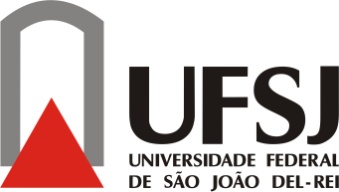 